OBWIESZCZENIEBurmistrza Miasta Kościana                  z dnia 10 czerwca 2020 r.o numerach i granicach obwodów głosowania oraz siedzibach obwodowych komisji w celu przeprowadzenia głosowania w wyborach Prezydenta Rzeczypospolitej Polskiej oraz lokalach obwodowych komisji wyborczych dostosowanych do potrzeb wyborców niepełnosprawnych.Na podstawie art. 16 § 1 ustawy z dnia 5 stycznia 2011 r. – Kodeks wyborczy (Dz. U. z 2019 r. poz. 684 i 1504 oraz z 2020 r. poz. 568) w związku z art. 2 ust. 1 i art. 3 ust. 1 pkt 1 i ust. 2 ustawy z dnia 2 czerwca 2020 r. o szczególnych zasadach organizacji wyborów powszechnych na Prezydenta Rzeczypospolitej Polskiej zarządzonych w 2020 r. z możliwością głosowania korespondencyjnego (Dz. U. poz. 979) Burmistrz Miasta Kościana podaje do wiadomości wyborców informację o numerach oraz granicach obwodów głosowania, wyznaczonych siedzibach obwodowych komisji wyborczych oraz możliwości głosowania korespondencyjnego i przez pełnomocnika w wyborach Prezydenta Rzeczypospolitej Polskiej zarządzonych na dzień 28 czerwca 2020 r.: 	- lokale wyborcze obwodów oznaczonych symbolem są dostosowane dla potrzeb wyborców niepełnosprawnych.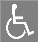 Głosować korespondencyjnie może każdy wyborca.Zamiar głosowania korespondencyjnego powinien być zgłoszony przez wyborcę komisarzowi wyborczemu za pośrednictwem urzędu gminy w gminie, w której wyborca ujęty jest w spisie wyborców, najpóźniej do dnia 16 czerwca 2020 r. Wyborca podlegający w dniu głosowania obowiązkowej kwarantannie, izolacji lub izolacji w warunkach domowych może zgłosić zamiar głosowania korespondencyjnego najpóźniej do dnia 23 czerwca 2020 r. Natomiast wyborca, który rozpocznie podleganie obowiązkowej kwarantannie, izolacji lub izolacji w warunkach domowych po tym terminie, może zgłosić ten zamiar najpóźniej do dnia 26 czerwca 2020 r.Głosować przez pełnomocnika mogą wyborcy, którzy najpóźniej w dniu głosowania ukończą 60 lat lub posiadający orzeczenie o znacznym lub umiarkowanym stopniu niepełnosprawności, w rozumieniu ustawy z dnia 27 sierpnia 1997 r. o rehabilitacji zawodowej i społecznej oraz zatrudnianiu osób niepełnosprawnych, w tym także wyborcy posiadający orzeczenie organu rentowego o:1) całkowitej niezdolności do pracy i niezdolności do samodzielnej egzystencji;2) całkowitej niezdolności do pracy;3) niezdolności do samodzielnej egzystencji;4) zaliczeniu do I grupy inwalidów;5) zaliczeniu do II grupy inwalidów; a także osoby о stałej albo długotrwałej niezdolności do pracy w gospodarstwie rolnym, którym przysługuje zasiłek pielęgnacyjny.Wniosek o sporządzenie aktu pełnomocnictwa powinien zostać złożony do Burmistrza Miasta Kościana najpóźniej do dnia 19 czerwca 2020 r.Głosowanie w lokalach wyborczych odbywać się będzie w dniu 28 czerwca 2020 r. od godz. 700 do godz. 2100Burmistrz Miasta Kościana                                                                                                                                                                                                                                                         /-/ Piotr RuszkiewiczNrobwoduGranice obwodu głosowaniaGranice obwodu głosowaniaSiedziba obwodowej komisji wyborczejNrobwoduGranice obwodu głosowaniaGranice obwodu głosowaniaSiedziba obwodowej komisji wyborczej 1.ABPA Antoniego BaraniakaGabriela NarutowiczaGórnaGryczanaJęczmiennaKrańcowaMarcelego ŻółtowskiegoPiastowskaPodgórnaPolnaPoznańskaPółnocnaPółwiejskaPszennaUczniowskaWiatracznaWichrowaWschodniaZielonaŻarnowaŻwirki i WigurySzkoła Podstawowa nr 4w Kościanieul. ABPA Antoniego Baraniaka 1/hala sportowa/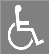 7.Aleksandry BukowieckiejAnny GrątkowskiejFeliksa NowowiejskiegoFloriana MarciniakaFranciszka WinowiczaIgnacego KrasickiegoMarii Skłodowskiej-CuriePlac Ignacego PaderewskiegoPłk. Witolda PileckiegoProstaZygmunta SierakowskiegoRomualda TrauguttaZachodniaKościański Ośrodek Kulturyw Kościanieul. Mickiewicza 11 1.ABPA Antoniego BaraniakaGabriela NarutowiczaGórnaGryczanaJęczmiennaKrańcowaMarcelego ŻółtowskiegoPiastowskaPodgórnaPolnaPoznańskaPółnocnaPółwiejskaPszennaUczniowskaWiatracznaWichrowaWschodniaZielonaŻarnowaŻwirki i WigurySzkoła Podstawowa nr 4w Kościanieul. ABPA Antoniego Baraniaka 1/hala sportowa/8.Armii KrajowejFabrycznaFeliksa StammaJerzego FellmannaKrótkaKwiatowaMalinowaMiodowaOkrężnaOrląt PolskichOsiedle Jagiellońskie 1-53PogodnaPołudniowaRezerwy SkautowejŚmigielskaTadeusza ZawadzkiegoWojska PolskiegoWyzwoleniaSzkoła Podstawowa nr 3w Kościanieul. Wyzwolenia 24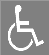 2.CienistaDługaGen. Dezyderego ChłapowskiegoGostyńska JasnaKrzywaOsiedle Nad ŁąkamiPromienistaPrzemysłowaRolnaSkładowaSłonecznaSzkolna TopolowaTorowaSzkoła Podstawowa nr 4w Kościanieul. ABPA Antoniego Baraniaka 1/hala sportowa/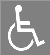 9.Hugo KołłątajaJana KochanowskiegoJarosława IwaszkiewiczaJózefa ChociszewskiegoJuliana Ursyna NiemcewiczaKrólowej JadwigiMieczysława BalceraMikołaja KopernikaOsiedle Jagiellońskie od 54 do końcaStanisława WojciechowskiegoStanisława WyspiańskiegoStefana ŻeromskiegoWielichowskaZespół Szkół Ponadgimnazjalnychw Kościanieul. Wielichowska 43a3.CzempińskaCzereśniowaOsiedle Konstytucji 3 MajaOsiedle OgrodyWiśniowaCzempińskaCzereśniowaOsiedle Konstytucji 3 MajaOsiedle OgrodyWiśniowaSzkoła Podstawowa nr 4 w Kościanieul. ABPA Antoniego Baraniaka 1/hala sportowa/10.AkacjowaAleja LipowaBocznaBolesława IgłowiczaBrzozowaBukowaCedrowaCisowaDworcowaDziałkowaGranicznaJanusza CzaplickiegoJesionowaJodłowaKarola KurpińskiegoKlonowaKrętaKsiędza Leona StępniakaŁąkowaMłyńskaModrzewiowaNacławskaOsiedle Gen. Wł. SikorskiegoOsiedle Gen. Wł. AndersaPlac Żołnierza PolskiegoPowstańców WielkopolskichRóżanaSkwer Jana Pawła IISosnowaŚwierkowaTadeusza KościowaTadeusza NowakaTowarowaWierzbowaWładysława Radomskiegoul. Bernardyńska 24.GrodziskaIgnacego RichteraKarola BojanowskiegoKarola MarcinkowskiegoKlemensa KruszewskiegoKs. Stanisława BednarkiewiczaLeona CiszakaMarszałka Józefa PiłsudskiegoMostowaRyszarda BerwińskiegoStanisława MoniuszkiŚwiętego DuchaWawrzyńca CzajkiZaciszeCech Rzemiosł Różnychul. Rzemieślnicza 211.14 Dywizji Piechoty Wlkp.BernardyńskaKsiędza Józefa SurzyńskiegoOsiedle Piastowskie 1-3314 Dywizji Piechoty Wlkp.BernardyńskaKsiędza Józefa SurzyńskiegoOsiedle Piastowskie 1-33Szkoła Podstawowa nr 2w KościanieOs. Piastowskie 474.GrodziskaIgnacego RichteraKarola BojanowskiegoKarola MarcinkowskiegoKlemensa KruszewskiegoKs. Stanisława BednarkiewiczaLeona CiszakaMarszałka Józefa PiłsudskiegoMostowaRyszarda BerwińskiegoStanisława MoniuszkiŚwiętego DuchaWawrzyńca CzajkiZaciszeCech Rzemiosł Różnychul. Rzemieślnicza 212.2 PaździernikaAntoniego KaźmierczakaKątnaKosynierówOsiedle Piastowskie od 34 do końcaPiaskowaPoprzecznaWładysława Broniewskiego 2 PaździernikaAntoniego KaźmierczakaKątnaKosynierówOsiedle Piastowskie od 34 do końcaPiaskowaPoprzecznaWładysława Broniewskiego Szkoła Podstawowa nr 2w KościanieOs. Piastowskie 475.Aleja Tadeusza KościuszkiFranciszka MasztalerzaGarbarskaKościelnaKs. Prym. Stefana WyszyńskiegoMarii KonopnickiejNadobrzańskaPlac NiezłomnychPlac WolnościPodwaleRynekRzemieślniczaSądowaSkwer KrimpenStanisława SzczepanowskiegoStrzeleckaSzewskaSzpitalnaŚwiętego JanaTargowaWały ŻegockiegoWodnaWrocławskaMiejska Biblioteka Publiczna w Kościanieul. Wrocławska 28b 12.2 PaździernikaAntoniego KaźmierczakaKątnaKosynierówOsiedle Piastowskie od 34 do końcaPiaskowaPoprzecznaWładysława Broniewskiego 2 PaździernikaAntoniego KaźmierczakaKątnaKosynierówOsiedle Piastowskie od 34 do końcaPiaskowaPoprzecznaWładysława Broniewskiego Szkoła Podstawowa nr 2w KościanieOs. Piastowskie 476.Adama MickiewiczaAleja Stanisława KoszewskiegoKsiędza Piotra BączkowskiegoBolesława PrusaEdwarda FabiańczykaGen. Edmunda TaczanowskiegoHenryka DąbrowskiegoHenryka SienkiewiczaJana KasprowiczaJana KilińskiegoJanusza KorczakaJózefa Ignacego KraszewskiegoOgrodowaJuliusza SłowackiegoMikołaja RejaWładysława Stanisława ReymontaWojciecha Maya Szkoła Podstawowa nr 1w Kościanieul. Mickiewicza 1213.Wojewódzki Szpital NeuropsychiatrycznyWojewódzki Szpital NeuropsychiatrycznyWojewódzki Szpital Neuropsychiatrycznyw KościaniePl. Paderewskiego 1a6.Adama MickiewiczaAleja Stanisława KoszewskiegoKsiędza Piotra BączkowskiegoBolesława PrusaEdwarda FabiańczykaGen. Edmunda TaczanowskiegoHenryka DąbrowskiegoHenryka SienkiewiczaJana KasprowiczaJana KilińskiegoJanusza KorczakaJózefa Ignacego KraszewskiegoOgrodowaJuliusza SłowackiegoMikołaja RejaWładysława Stanisława ReymontaWojciecha Maya Szkoła Podstawowa nr 1w Kościanieul. Mickiewicza 1214.Samodzielny Publiczny Zespół Opieki ZdrowotnejSamodzielny Publiczny Zespół Opieki ZdrowotnejSamodzielny Publiczny Zespół Opieki Zdrowotnejw Kościanieul. Szpitalna 7